« L’entraineur médiocre parle, le bon explique,le super démontre et le meilleur inspire »John Kessel Instructeur américain Directeur du Développement du sport à la Fédération Américaine de Volley-ball.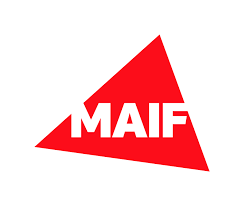 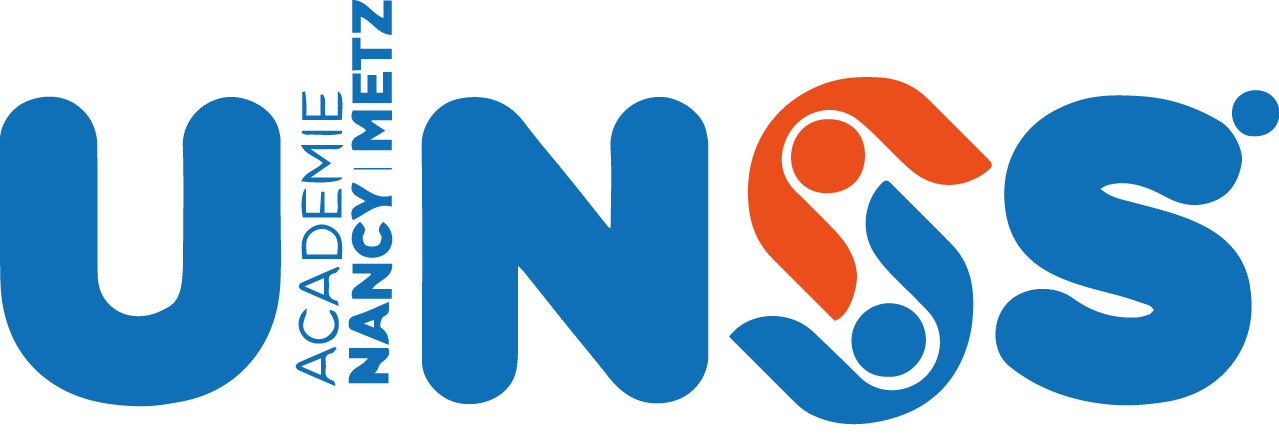 LES PRECONISATIONS INSTITUTIONNELLESCe mémento permet à l’élève du collège ou du lycée d’officier au sein des rencontres sportives, de s’engager dans la vie associative et ce, dans le cadre de l’Union Nationale du Sport Scolaire (UNSS).La circulaire n°2010-125 du 18 août 2010 relative au sport scolaire incite à valoriser le parcours de formation et l’engagement du Jeune Officiel par la remise d’un diplôme. Cette fonction contribue non seulement au développement de sa personne par les différentes responsabilités qu’il occupe, mais lui permet aussi d’acquérir des connaissances et des compétences valorisées au sein de l’UNSS.  En référence au bulletin officiel de l’Education Nationale du 19 septembre 2013 « L’UNSS devra développer la formation de jeunes coaches – animateurs, diverses remontées des enseignants d’EPS prouvant que les élèves prennent souvent en charge des tâches liées à l’échauffement, l’entraînement, la tactique, la stratégie, l’encadrement ».La note de service n° 2014-073 du 28 mai 2014 ayant pour objet la mise en œuvre du décret n° 2014-460 du 7 mai 2014 relatif à la participation des enseignants d'éducation physique et sportive aux activités sportives scolaires volontaires des élèves stipule : « …Ainsi au sein de chaque AS de collèges et de lycées, ils (les enseignants) contribuent à la construction du projet d’AS, partie intégrante du projet d’établissement, autour de deux axes principaux :La pratique d’activités physiques, sportives et artistiques… dans le cadre de l’UNSS.L’apprentissage des responsabilités avec l’exercice de la fonction de Jeunes Officiels et la formation afférente, ainsi que la participation à la vie de l’AS et à l’organisation des activités de l’association, contribuant par la même à l’éducation de la citoyenneté… ».La mobilisation de l’école pour les valeurs de la République du 22 janvier 2015 rappelle l’importance du parcours citoyen dans la vie associative plus particulièrement la mesure 3 : « La vice-présidence des associations sportives par les élèves sera systématisée, et les prises de responsabilité au sein des associations sportives valorisées. Les formations de Jeunes Coaches et de Jeunes Arbitres seront développées ».l’arrêté du 9 novembre 2015 (collège) au travers de la Compétence Générale n°3 « Partager des règles, assumer des rôles et responsabilités ». Ces compétences travaillées sont  déclinées comme suit pour les trois cycles : Cycle 2 : « Partager des règles, assumer des rôles et des responsabilités pour apprendre à vivre ensemble « Assumer les rôles spécifiques aux différentes APSA (joueur, coach, arbitre, juge, médiateur, organisateur...). » « Élaborer, respecter et faire respecter règles et règlements. »Cycle 3 : « Partager des règles, assumer des rôles et des responsabilités » Assumer les rôles sociaux spécifiques aux différentes APSA et à la classe (joueur, coach, arbitre, juge, observateur, tuteur, médiateur, organisateur…). « Comprendre, respecter et faire respecter règles et règlements. »Cycle 4 : « Partager des règles, assumer des rôles et des responsabilités » « Respecter, construire et faire respecter règles et règlements. »Le programme EPS LGT Annexe 1 BO spécial n°1 BO 22 janvier 2019 :  « L’EPS doit permettre au travers de l’Objectif Général n°3 : D’exercer sa responsabilité individuelle et au sein d’un collectif Par son engagement dans les APSA et dans différents rôles (adversaire, partenaire, observateur, arbitre, juge, conseil, aide, etc.), l’élève construit des comportements sociaux. La solidarité se développe dans les pratiques physiques grâce aux échanges entre les élèves qui apprennent ainsi à agir ensemble, à se connaître, à se confronter les uns aux autres, à s’aider, à se respecter quelles que soient leurs différences. Au sein de la classe et dans un contexte propice, la prise de responsabilité permet à l’élève de faire des choix et à les assumer, tout en comprenant et en respectant l’intérêt de règles communes pour tous. »L’arrêté du 3 avril 2019 publié au BO spécial N°5 du 11 avril 2019 : programmes EPS de la voie professionnelle : « Exercer sa responsabilité dans un engagement personnel et solidaire par une activité physique partagée, l’élève intègre le sens, la fonction, l’intérêt et le respect de règles communes en particulier dans la pratique d’une activité en équipe. En acceptant les responsabilités qu’on lui délègue progressivement, il apprend à assumer les conséquences de ses choix. Il éprouve, dans une pratique adaptée à ses ressources, le plaisir d’agir, d’apprendre et de réussir avec les autres, dans un esprit de cohésion et d’entraide ».A la lumière de ces préconisations institutionnelles, qui sont également partagées et/ou souhaitées par nos partenaires fédéraux, il apparaît nécessaire d’assurer la formation du Jeune Coach afin de lui permettre d’être en responsabilité d’un groupe de pratiquants sportifs en toute lucidité et en toute autonomie.L’élève du collège ou du lycée a donc la possibilité de suivre une formation de Jeune Coach mise en place en collaboration étroite avec les AS, les structures UNSS et les partenaires. Il ne peut pas cumuler sa fonction avec celle de jeune juge/arbitre ou jeune reporter.Ce pré requis implique donc que lors des Championnats de France UNSS des différentes activités, le Jeune Coach soit seul à pouvoir officier auprès des espaces de pratique.PRESENTATION DE L’ACTIVITELES INCONTOURNABLES A CONNAITRE POUR ETRE COACH •	Connaître le règlement de l’activité Maîtriser le cadre réglementaire de la pratique (des pratiquants, dans le cadre de son statut/missions), les espaces, les possibilités d’interaction avec la pratique…•	Agir de manière éthique et responsable  Respect des règles, coéquipiers, adversaires, l’environnement, exercice de ses droits et devoirs, exemplarité du langage et de l’attitude, prise de décisions réfléchie dans l’intérêt du pratiquant ou du collectif …•	Connaître les différentes tâches liées à sa mission Encadrement (gestion administrative, du groupe), maitrise d’un langage adapté et accessible, maîtrise Technico-Tactique…SOMMAIRELE JEUNE COACH EN VOLLEY BALL1. LE JEUNE COACH S’ENGAGEÀ RESPECTER LA CHARTE DE l’UNSSLE JEUNE COACHLe Jeune Coach se définit :-comme un élève licencié à l’UNSS qui adopte une attitude respectueuse, loyale, constructive et citoyenne pour gérer un groupe. Il témoigne d’une bonne connaissance de l’activité et des règles qui la régissent. -comme un maillon essentiel du paysage sportif qui contribue au développement de la génération responsable ainsi qu’au bon déroulement de la rencontre.A travers cette expérience précieuse et enrichissante, il développera ses compétences et connaissances dans le sport et dans le coaching.- Il donne de son temps. Son apprentissage se déroule sous forme d’une formation continue grâce à l’enseignant, l’animateur d’AS ou tout autre formateur qualifié. L’enseignant d’EPS agit comme un formateur auprès du jeune Coach dans son l’AS jusqu’au championnat de France. 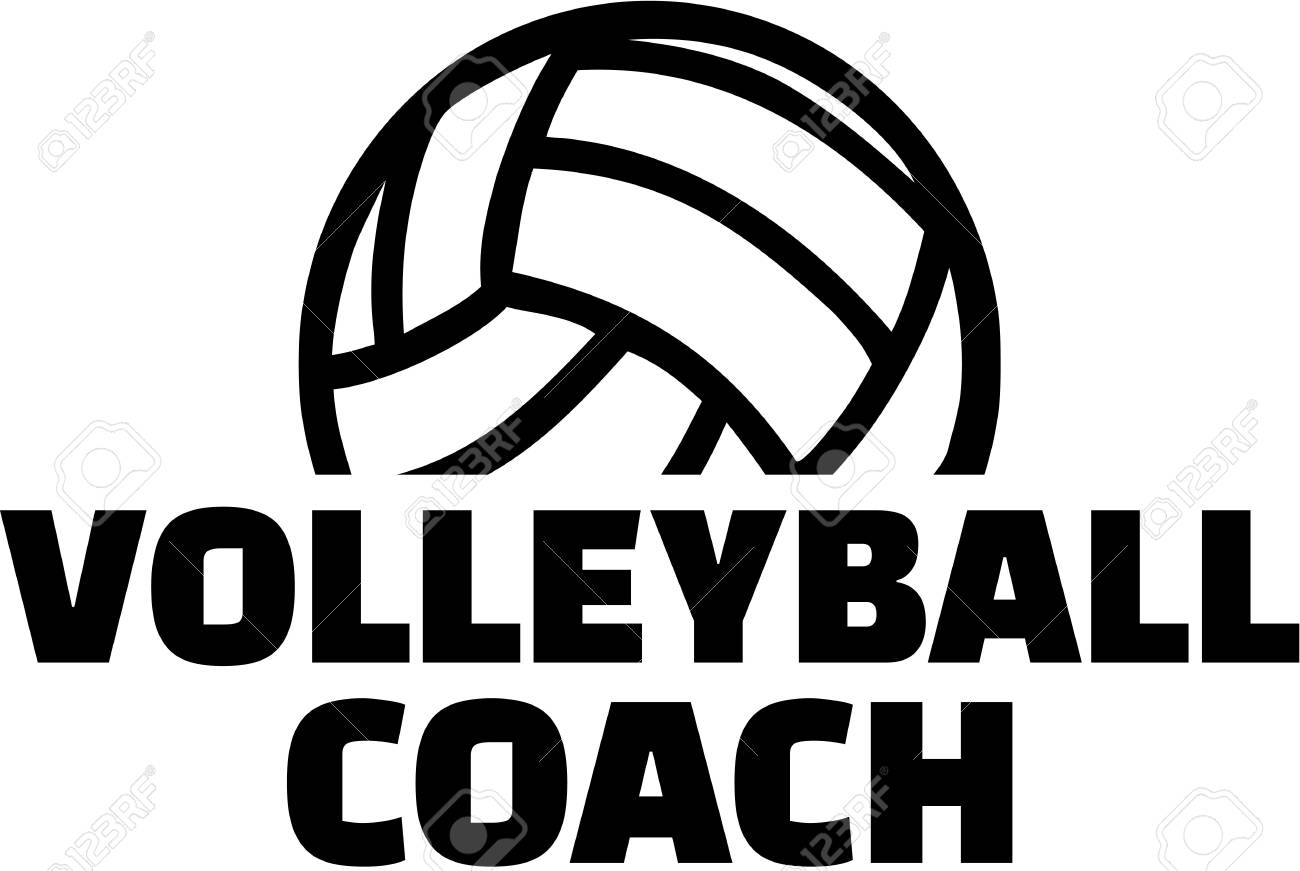 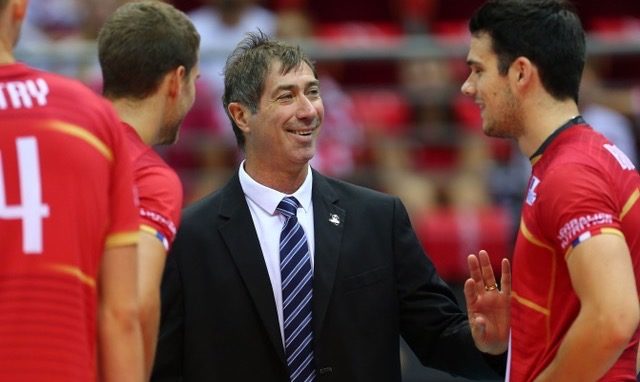 En volleyball-  Il est obligatoire et appartient à la même AS- Il est intégré à la composition initiale de l’équipe (  il peut être  compétiteur  )- En sport partagé il est intégré à la composition initiale de l’équipe (compétiteur ou non en fonction du nombre composant chaque équipe et propre à chaque sport)-  Il doit passer un test théorique à l’accueil ainsi que du jeune arbitre avec une adaptation possible - il doit être identifié à l’accueil du championnat de France-Il doit suivre une formation dans son AS pour avoir le niveau académique et pouvoir accéder au Championnat de France. Il obtiendra sa certification académique (14/20) avec une remise de diplôme au moment du Championnat de France.- Il peut monter sur le podium, avoir un maillot et une médaille. Cependant, Il ne peut prétendre à l’option EPS au titre de Jeune Coach- Il doit être identifié par un brassard orange et apparaître sur la feuille de composition des équipes- un coach adjoint peut être nommé pour intervenir quand le coach titulaire joue- Une équipe sans Jeune Coach au championnat de France est disqualifiéeLE JEUNE COACH DOIT CONNAITRE LES REGLES DE L’ACTIVITEPour plus de précisions se rapporter au livret« Je suis Jeune Juge ou Jeune Arbitre en VOLLEY BALL ».3. LE JEUNE COACH ASSUME SES FONCTIONSLORS D’UNE MANIFESTATION SPORTIVE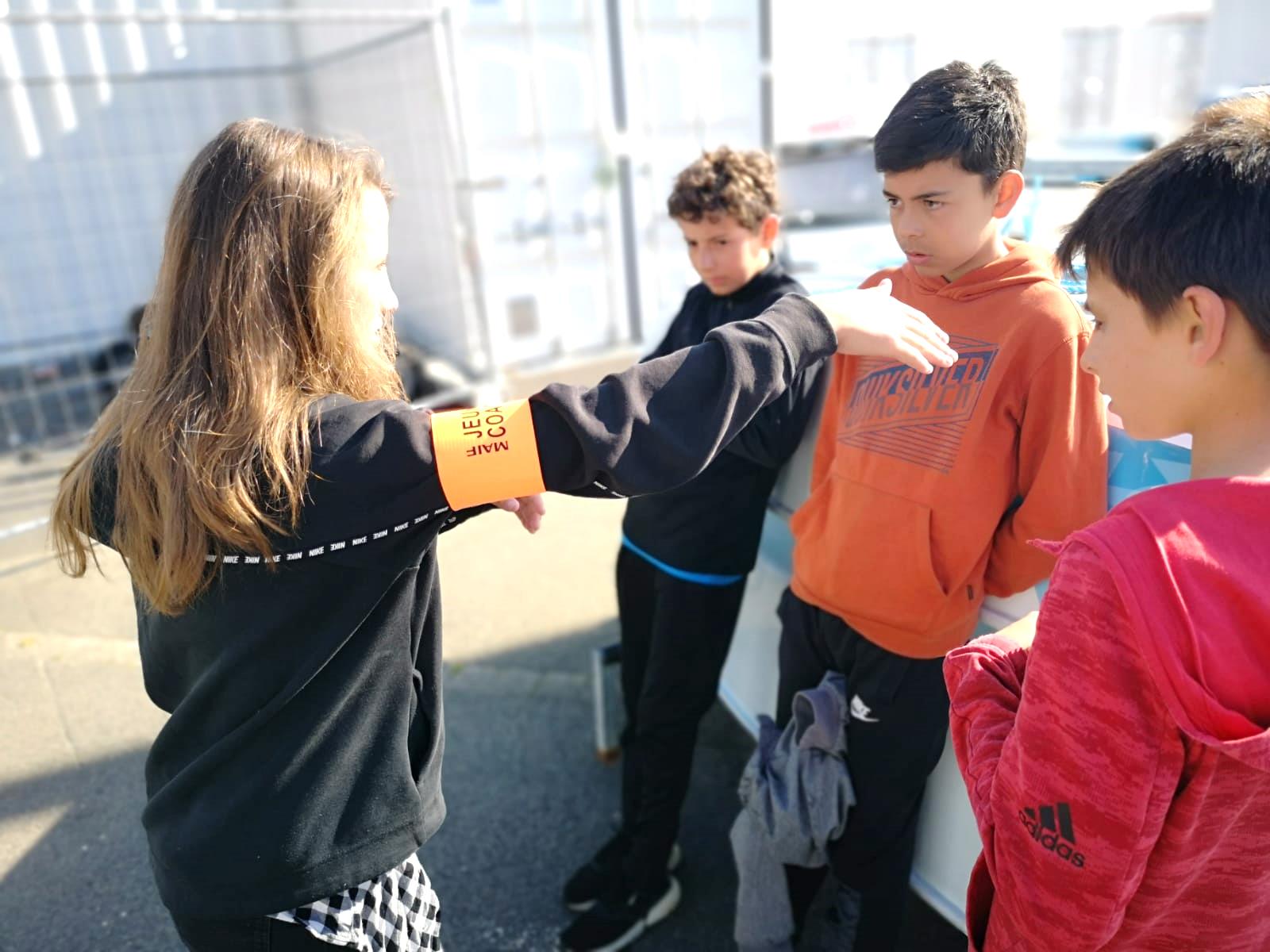 4. LE JEUNE COACH DOIT ETRE IDENTIFIETENUE VESTIMENTAIRE :Au niveau des différents Championnats de France, le Jeune Coach est identifié par un brassard orange ‘Jeune Coach’.Les assistant ou adjoints n’en n’ont pas.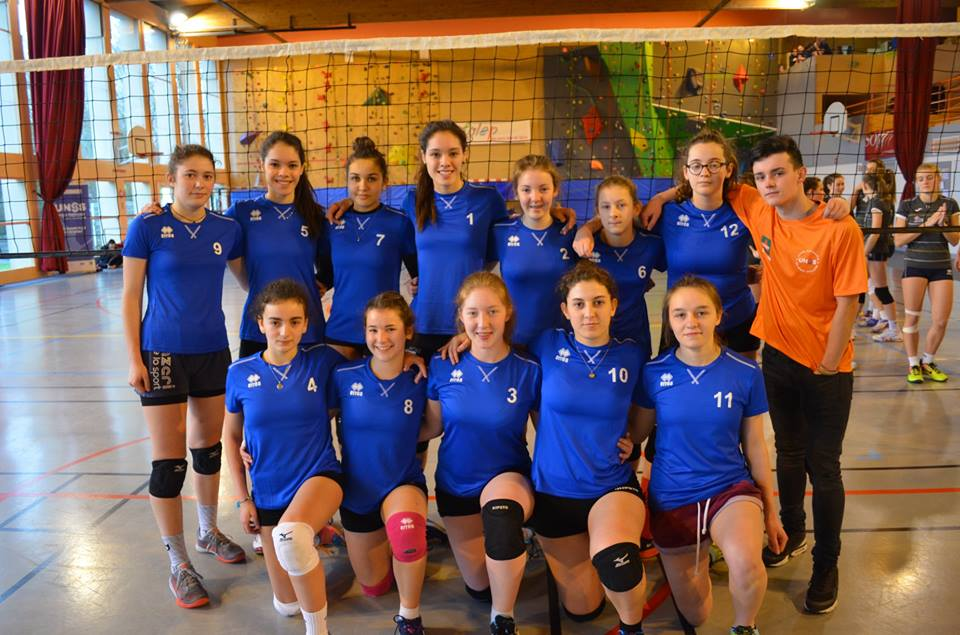 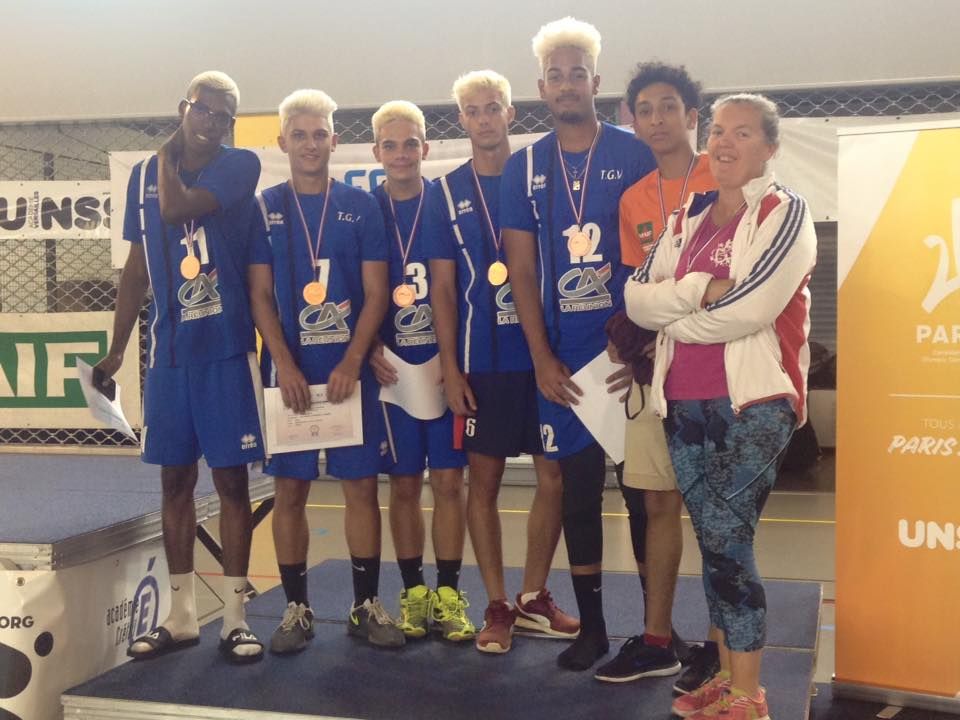 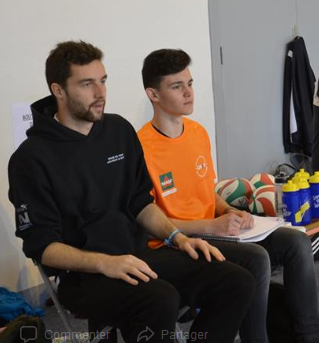 5. LE JEUNE COACH DOIT SATISFAIRE AUX EXIGENCES DE LA CERTIFICATIONCADRE GENERAL : Les certifications reposent sur une validation théorique (coeff 1) d’une part et sur une observation pratique (coeff 2) du Jeune Coach d’autre part lors des rencontres.Une certification académique s’obtient si le jeune coach a 14/20 (théorie + pratique) mais avec au moins 14/20 au test théoriqueEVALUATION DES CONNAISSANCESET VALIDATION DES COMPETENCES EN SITUATIONPRECISIONS :Connaissances théoriques lors du Championnat de France: Selon les vœux de la CMN de l’activité, il est possible de combiner :1. contrôle des connaissances règlementaires (cf ci-dessus)2. connaissances en gestion du groupe de sportifs (cf 4 items ci-dessous)1 ou 2 questions sur la gestion des émotions3 ou 4 questions liées à des cas pratiques de gestion tactique ou stratégique.Etude de cas révélant la capacité de choix et/ou comportement à adopter selon la situation (=mise en situation)Validations :Une certification ou un niveau est acquis ou non sur le niveau du championnat sur lequel il officie (Départemental, Académique)Lors du Championnat de France : certification académique + diplôme validant le niveau démontré par le Jeune Coach et répondant aux attentes du Championnat de France.Chaque CMN est invitée à travailler et détailler sur une grille d’évaluation qui lui sera propre les compétences pratiques attendues d’un Jeune Coach par niveau départemental et académique selon 4 items : IdentifierAnalyserCommuniquerIntervenirLes membres de CMN doivent également proposer une grille de suivi du jeune coach qui sera utilisé au moment du championnat de FranceLes CMR ou CMD doivent proposer leurs propres grilles de suivi en lien avec les compétences attendues par niveau Nous proposons aux différents CMN de prendre appui sur les 4 exemples ci-dessous, volontairement très généraux sur 4 types de mobiles d’activités (Artistique, Performance Mesurée, Opposition, Sport Collectif), en référence aux 4 champs d’apprentissage en référence au programme EPS du collège et les 5 champs d’apprentissage du programme EPS du lycée.Nous invitons chaque CMN à définir par elle-même ses attentes selon les niveaux de certification et à les inscrire dans la grille vierge située à la suite de ces 4 exemples.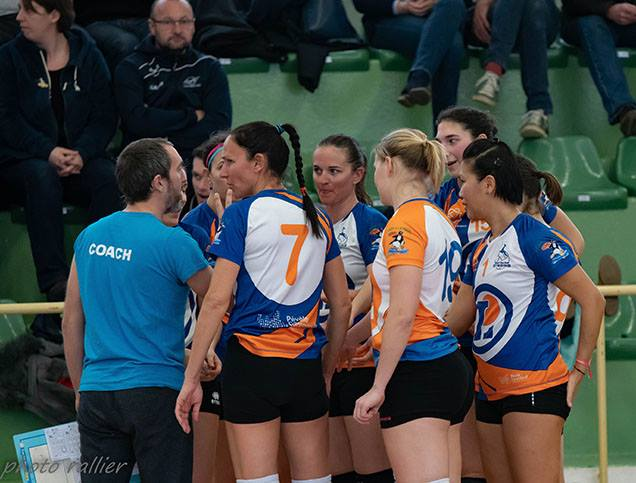 CONNAISSANCES ET COMPETENCES PRATIQUES ATTENDUES POUR LE JEUNE COACH EN VOLLEY BALLNom & Prénom du Jeune Coach :………………………………….…………. A.S. : …………………..……… Académie : ………….……….……6. LE JEUNE COACH DOIT VERIFIER SES CONNAISSANCESNous encourageons les différentes CMN à mettre en place des outils pour s’entrainer à ces différents champs de questionnement via OPUSS ou par le biais des enseignants référents (supports vidéo, QCM d’entraînement, …) Voir documents en annexeA chaque niveau de formation, une épreuve de vérification des acquis (QCM, Epreuve Pratique …) donnera lieu à l’attribution du niveau de certification correspondant et d’un retour d’évaluation auprès du Jeune Coach (orale, écrite, ou vidéo).En plus de ce champ de questionnement, le Jeune Coach pourra se confronter à des interrogations relatives à la gestion technique, tactique et stratégique établies par les membres des CMN référentes.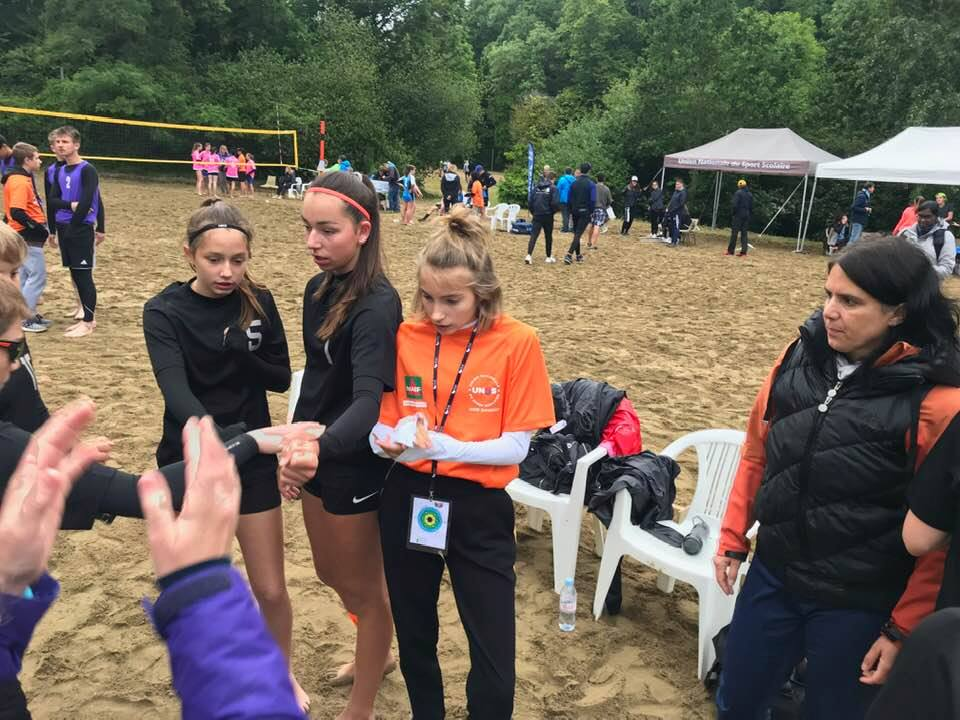 6. LE JEUNE COACH ASSURE LE SUIVI DE SA FORMATIONIl est envisagé une convention entre l’UNSS et la Fédération Française d’ESCALADE pour des équivalences de compétence. 7. LE JEUNE COACH PER PARFAIRE SA FORMATION EN CONSULTANT DES DOCUMENTS COMPLEMENTAIRESExemple de propositions, à adapter en fonction de l’activitéNous encourageons les différentes CMN à mettre en place des outils pour s’entrainer à ces différents champs de questionnement via OPUSS ou par le biais des enseignants référents (supports vidéo, QCM d’entraînement, …)CONTACTS & INFORMATIONS COMPLEMENTAIRESDirection Nationale UNSS : www.unss.orgServices régionaux UNSS, Services départementaux UNSSStages mis en place :Adresse de la fédération concernée :FEDERATION FRANÇAISE  DE VOLLEY BALL17 rue georges Clémenceau94607 Choisy le roi1.S’ENGAGE À RESPECTER LA CHARTE DE l’UNSSPage  7 2.DOIT CONNAITRE LES REGLES DE L’ACTIVITEPage 10  3.ASSUME SES FONCTIONS LORS D’UNE MANIFESTATION SPORTIVEPage 114.DOIT ETRE IDENTIFIE Page 115.DOIT SATISFAIRE AUX EXIGENCES DE LA CERTIFICATION Page 126.DOIT VERIFIER SES CONNAISSANCESPage 197.PEUT BENEFICIER D’UNE FORMATION ET DOIT EN ASSURER SON SUIVIPage 208.PEUT PARFAIRE SA FORMATION [ …]Page 21ANNEXESPage 22          Outil 1 – Catégorie Identification - Personnelle          Outil 2 –Catégorie Communication – Inter-Personnelle          Outil 3 – Catégorie Analyse – Inter-PersonnelleObligatoire :Assister à la réunion technique au même titre que les enseignants d’EPSLa fiche de suivi du Jeune Coach est proposée, expliquée en réunion technique. C’est l’enseignant qui en a la charge. La fiche d’évaluation est remise à la Commission locale des Jeunes Officiels avant la fin du championnat.Le Jeune Coach est identifié pas son brassard orange.En Amont d’une Compétition :Il met en place et participe à la préparation physique, technique, tactique et mentale des compétiteursIl effectue la sélection en fonction des objectifs et convoque les compétiteursIl gère la logistique et le protocole administratifIl observe les adversaires et analyse les points forts / faibles pour en retenir une stratégie à adopterPendant, il est en capacité de :Mettre en place l’échauffement (prévenir des blessures, prévoir les techniques et tactiques spécifiquesGérer les remplacements, l’évolution du jeu ou de la compétitionCommuniquer avec les officielsEtre à l’écoute des sportifs, savoir motiver, encourager, recadrer, stimulerAnalyser et adapter la situation immédiateGérer ses propres émotions, entendre celle(s) des autresA la pause/temps mort ou intervalle des épreuves, il peut :Faire un bilan et envisager l’évolutionEtre leader et imposer des choix par une attitude et des postures convaincantesAprès une compétition, il doit être capable de :Faire un bilan pertinent et envisager les étapes suivantes avec luciditéAdapter son discours selon le résultat et les besoins des sportifs : tempérer, calmer, motiver, rassurer, encourager …Avoir de l’empathieSavoir prendre du recul et analyser sa propre communication et intégrer sa réflexion sportive comme socialeSavoir utiliser la vidéo comme outil d’optimisation du résultat et de justification de ses remarquesConnaissances Théoriques (coeff1)Evaluation Pratique (coeff2)Certification Département. Test identique aux évaluations théoriques demandées au jeune arbitre certifié de District. S’effectue par les enseignants d’EPS.L’enseignant devra remplir la fiche d’évaluation (proposée par les membres de la CMN de l’activité) de son Jeune Coach lors des rencontres de niveau Départemental.Certification Académique Test identique aux évaluations théoriques demandées au jeune arbitre certifié Départemental. S’effectue par les enseignants d’EPSL’enseignant devra remplir la fiche d’évaluation (proposée par les membres de la CMN de l’activité) de son Jeune Coach lors des rencontres de niveau Académique.Championnat de France = certification académiqueTest national théorique du JA du niveau national (elle peut être adaptée au rôle) pour un contrôle des acquis.Une évaluation théorique spécifique peut être adjointe (précisions ci après)La note minimale requise à ce test théorique est de 14/20.L’enseignant devra remplir la fiche d’évaluation (proposée par les membres de la CMN du sport) de son Jeune Coach pendant le Championnat de France.Championnat de France = certification académique Validation : les 2 conditions doivent être réunies pour obtenir, lors du protocole, la certification académique et remise d’un diplôme au Jeune Coach justifiant de son engagement, de ses connaissances et compétences au niveau national. Validation : les 2 conditions doivent être réunies pour obtenir, lors du protocole, la certification académique et remise d’un diplôme au Jeune Coach justifiant de son engagement, de ses connaissances et compétences au niveau national.NIVEAU DEPARTEMENTALNIVEAU ACADEMIQUENIVEAU CHAMPIONNAT DE FRANCEIdentifierAccepte et endosse la responsabilité du rôle de coach / coach-adjointEst capable d’identifier au sein de son groupe des moments de doute, d’énervement ou d’euphorie Identifie les moments de doute, de faiblesse de l’adversaire (réception, passe, attaque)Relève les points forts/faibles de son équipe et de l’opposition. (en réception, en attaque)Relève les dynamiques positives/négatives du rapport de force.Remplie et donne la fiche de position avant le match.AnalyserRelève les infractions réglementaires essentielles de l’activitéSait ressortir les points forts/faibles des joueurs.Demande les temps morts au bon moment.Peut détailler une tactique simple , voit le système de jeu utilisé par l’adversaire , ainsi que les espaces libres (nombre de joueurs au contre, spécialisation des joueurs (attaquants droitiers ou gauchers) zone de service …Décèle les points forts/faibles de l’adversaire et discerne les tactiques efficaces Synthétise les informations puis propose une stratégie à ses joueurs .Sent le moment ou il faut changer un joueur, demander un temps mort.CommuniquerPeut reprendre les consignes définies en relation avec l’accompagnateurTransmet des consignes simples en utilisant des éléments de langage commun, encourage .Est capable de donner des consignes simples à son groupeExplique calmement une analyse, un choix, à un de ses sportifs Propose des solutions à ses partenaires (placement en réception, zone d’attaque )Peut intervenir durant la rencontre  Adopte une communication adaptée aux besoins de son groupe (être écouté, être rassuré, être compris…)Renseigne et motive ses camarades pour être plus efficaces.Respecte l’arbitre et ses décisions.IntervenirEst capable de cogérer la partie administrative avant/après la rencontreRemplie la feuille de match avant la rencontre. Co-anime un échauffement type avec l’entraineur.Gère en autonomie la préparation de la compétition et la partie administrative.Organise et dirige seul l’échauffement de son équipe.   Met en place une stratégie et/ou une tactique        adaptée(s) aux situations et aux adversaires.     Remercie les adversaires et l’arbitre à l’issue de la         rencontre.      Félicite ou réconforte ses camarades à l’issue de la       rencontreFICHE D'OBSERVATION/CERTIFICATIONDE JEUNE COACH EN VOLLEY- UNSSFICHE D'OBSERVATION/CERTIFICATIONDE JEUNE COACH EN VOLLEY- UNSSFICHE D'OBSERVATION/CERTIFICATIONDE JEUNE COACH EN VOLLEY- UNSSFICHE D'OBSERVATION/CERTIFICATIONDE JEUNE COACH EN VOLLEY- UNSSNom Prénom :Nom Prénom :Licence :Etab:Ville :Ville :Académie de                                                         NIVEAU NATIONNAL UNSS                                                        NIVEAU NATIONNAL UNSS                                                        NIVEAU NATIONNAL UNSS                                                        NIVEAU NATIONNAL UNSS                                                        NIVEAU NATIONNAL UNSSFonction ?Quand ?Quelles Compétences à Acquérir ?AcquisitionAcquisitionAcquisitionNAENAObservationsCOACHAvant matchLicences : vérification, nbre de joueursCOACHAvant matchGère l’échauffement des joueursCOACHAvant matchRemet la fiche de position à l’arbitreCOACHPendant le matchEncourage ,conseille ses joueurs(euses)COACHPendant le matchDemande les temps morts si nécessaireCOACHPendant le matchConnait Son règlement, gestuelle.COACHPendant le matchRespecte sa zone d’interventionCOACHPendant le matchEffectue des changements de joueursCOACHPendant le match Reste poli et courtois à l’égard des arbitresCOACHAprès le matchFélicite ses joueurs quelque soit le résultatCOACHRécupère ses licences et feuille de matchCOACHGénéralRelation avec le 2° arbitre (prend des infos)COACHBilan 